Dear Partners,

Greetings from Chung-Ang University, Seoul! We truly appreciate your help and cooperation with CAU.I am writing this email to inform you about CAU’s upcoming Summer Program. I would appreciate your help in promoting this program to your students who might be interested in spending their summer time at CAU, Seoul. “CAU Summer Program Video with Views” Enjoy CAU’s stunning Summer view in this promotional video! 

YouTube: Here
Cloud(OneDrive): Here  
 Session 1 (June 24 to July 21 – 4 weeks)For more  *Courses are subject to changeSession 2 (July 30 to August 19 – 3 weeks)For more*Courses are subject to change   "Cultural Activities to get to know more about Korea!"Click here, or click here to download a CKEP guide  Session 1 (June 24 to July 21 – 4 weeks)  Session 2 (July 30 to August 19 – 3 weeks)  *Tuition includes CKEP (Cultural Activities) fee


CAU Korean Lounge is where you can practice your Korean Language with a local CAU student!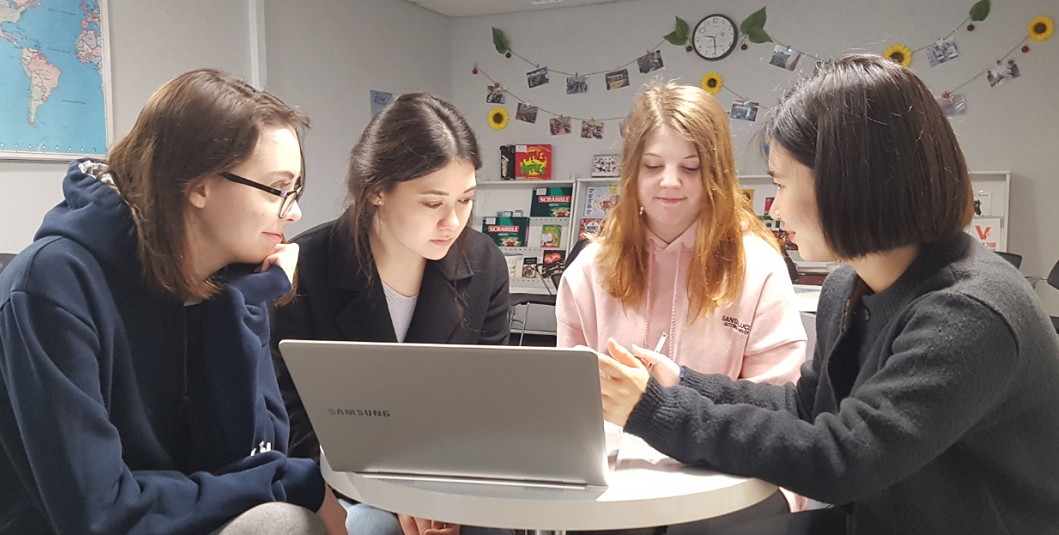   12 times for Session 1  / 9 times for Session 2“Affordable”, but Incredible! For more information, click here For more information, please visit our newly established web page : http://causummer.com I truly appreciate your help and cooperation. Have a great day!Best Regards,Jeff JangUSEFUL LINKSProgram Review 
CAU Summer Instagram 
ApplyCAU Summer Program 2019 : Touch the World!Chung-Ang University, Seoul@Contact: causummer@cau.ac.kr@web: http://causummer.com
@Instagram: @cau_international
@Facebook: /cauoiaSchedule (Click here for more details)SubjectSession 1  Session 2  Application Period  March 5 – May 20  March 5 – May 20  Payment Deadline  May 24  May 24  Dormitory Check-in  June 24  July 30  Opening Ceremony/Orientation  June 25  July 31  Class Begin  June 26  August 1  Farewell Ceremony  July 20  August 18  Check-out  July 21  August 19  Academics (Click here for more details)  Major A (3 credits)   Major B - Korean Studies (3 credits)   15 times, 3 hours per class5 Special Lectures + Cultural ActivitiesCourse Category  Business    Nanotechnology    International Relation    Art & Management    Korean Studies (including Korean Language)5 Special Lecturesabout Korean Society and Culture  With CKEP (CAU Korean Exploration Programs)Major A (3 credits)  Major B - Korean Studies (2 credits)15 times, 3 hours per class5 Special Lectures + Cultural Activities  Elementary Korean    Intermediate Korean    Advanced Korean5 Special Lecturesabout Korean Society and CultureWith CKEP (CAU Korean Exploration Programs)  CKEP (CAU Korean Exploration Program) Cultural Activity Information

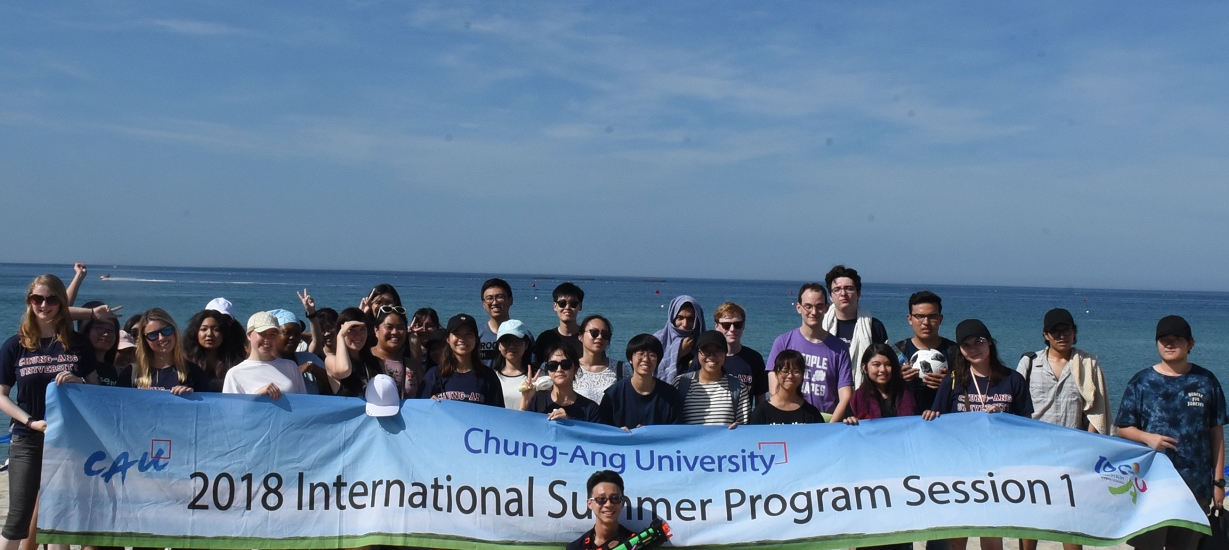 Fees and Scholarship (Click here for more detail)   50% of tuition will be waived as a scholarship for students from CAU Partner UniversitiesSession 1SubjectUSD (Non-partner)USD 
 (Partner University)Mandatory FeeApplication Fee600Credit Fee6 Credits 
 (2 Courses : 
 Major A + B)3,0001,500Dormitory27 Nights378378OptionalAirport Pickup500TOTALTOTAL3,4881,878Session 2SubjectUSD  (Non-partner)USD  (Partner University)Mandatory FeeApplication Fee600Credit fees5 Credits(Major A+B)2,6001,300Dormitory20 Nights280280OptionalAirport Pickup500 TOTALTOTAL2,9901,580CAU Korean LoungeWe are here to support your Korean Language!  